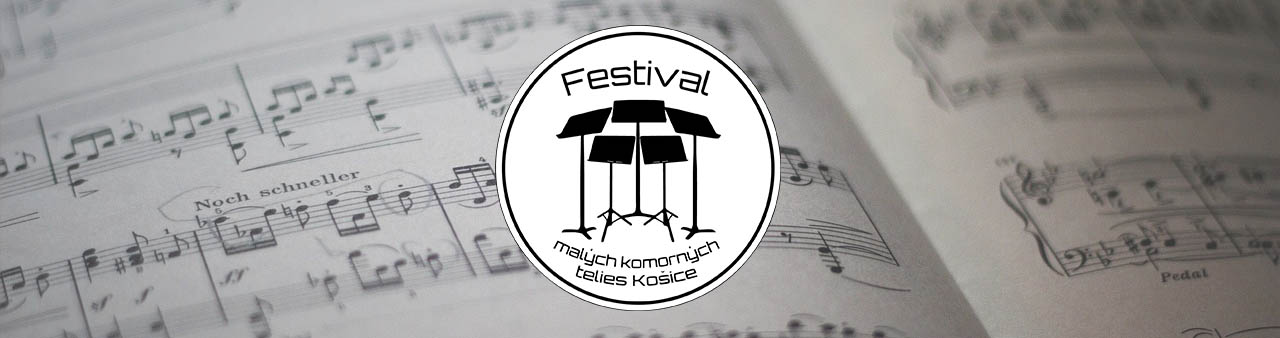 P R I H L Á Š K A1.ročník Festivalu malých komorných telies Košice Termín uzávierky: 2. máj 2023  Názov komorného telesa: _______________________________________________Kategória:MINI	 1. Kategória        2. Kategória	          3. Kategória		 MAXIZUŠ / Inštitúcia: (vypisujte názov, adresa, krajina) __________________________________________________________________________________________________________________________________________Mená členov: (vypisujte meno, priezvisko, dátum narodenia, nástroj)________________________________________________________________________________________________________________________________________________________________________________________________________________________________________________________________________________________________________________________________________________________________________________________________________________________________________________________________________________________________________________________________________________________________Meno kontaktnej osoby (vedúci pedagóg): _________________________________Tel. číslo: _________________  Email: _____________________________________Pozorovateľ:  __________________________________________________________Súťažný repertoár: (vypisujte – autor/názov/minutáž)____________________________________________________________________________________________________________________________________________________________________________________________________________________________________________________________________________________Korepetícia: ______________________________________________________________________Technické požiadavky:__________________________________________________________________________________________________________________________________________Účasť v tvorivej dielni:Áno                       NiePočet a nástrojové obsadenie: __________________________________________________________________________________________________________________Obedy (napíšte počet):  _________________________________________________!!!Pred odoslaním, skontrolujte všetky údaje!!!Word verziu prihlášky zasielajte na mailovú adresu festival.mkt.kosice@gmail.com, alebo vyplňte elektronickú formu prihlášky, ktorá sa nachádza na stránke školy.